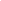 Work/Activity: Aerial SportsWork/Activity: Aerial SportsWork/Activity: Aerial SportsAerial sports involves the performance of strength moves and poses at an elevated height. This height is achieved from either a secured base, a portable rig or fixed rigging points from the ceiling.As a society we hold training sessions on campus twice a week, we hold taster sessions to get more people involved into the society and we perform during events such as the Bunfight and showcases. In all these events we use society equipment which is set up by experienced committee members. Our routines include inverts and spins on the equipment. Only moves which we have been taught by a professional instructor are allowed during showcases and training sessions.For taster sessions we teach only very basic spins and poses. Taster and practice sessions are supervised by committee members to ensure safe practice. We ensure that a First Aider (instructor or trained committee) is present when practicing new moves (e.g. taster sessions) and during performances.At all events, participants do a warm up and a cool down to avoid possible injuries.Aerial sports involves the performance of strength moves and poses at an elevated height. This height is achieved from either a secured base, a portable rig or fixed rigging points from the ceiling.As a society we hold training sessions on campus twice a week, we hold taster sessions to get more people involved into the society and we perform during events such as the Bunfight and showcases. In all these events we use society equipment which is set up by experienced committee members. Our routines include inverts and spins on the equipment. Only moves which we have been taught by a professional instructor are allowed during showcases and training sessions.For taster sessions we teach only very basic spins and poses. Taster and practice sessions are supervised by committee members to ensure safe practice. We ensure that a First Aider (instructor or trained committee) is present when practicing new moves (e.g. taster sessions) and during performances.At all events, participants do a warm up and a cool down to avoid possible injuries.Aerial sports involves the performance of strength moves and poses at an elevated height. This height is achieved from either a secured base, a portable rig or fixed rigging points from the ceiling.As a society we hold training sessions on campus twice a week, we hold taster sessions to get more people involved into the society and we perform during events such as the Bunfight and showcases. In all these events we use society equipment which is set up by experienced committee members. Our routines include inverts and spins on the equipment. Only moves which we have been taught by a professional instructor are allowed during showcases and training sessions.For taster sessions we teach only very basic spins and poses. Taster and practice sessions are supervised by committee members to ensure safe practice. We ensure that a First Aider (instructor or trained committee) is present when practicing new moves (e.g. taster sessions) and during performances.At all events, participants do a warm up and a cool down to avoid possible injuries.Department/Club: Southampton Aerial Sports SocietyAssessor(s): Eleanor DoddContact:  ed7g11@soton.ac.ukGuidance/standards/Reference documents:  Competence requirements:Competence requirements:http://www.hse.gov.uk/Risk/faq.htmRole:Skills, experience or qualificationshttp://www.hse.gov.uk/Risk/faq.htmPresident and Welfare OfficerFirst AiderMental Health First Aider2 years as a member of Aerial Sports Society (4 years of aerial experience). Previously responsible for Health and Safety in Circus Society. Risk assessments linked:President and Welfare OfficerFirst AiderMental Health First Aider2 years as a member of Aerial Sports Society (4 years of aerial experience). Previously responsible for Health and Safety in Circus Society. HazardsControl measuresLikelihoodSeverityRiskAcceptable?Manual HandlingCommittee will oversee the setting up and packing away of the poles and rigs with the assistance of experienced society members following the guidance set out in the equipment manuals. Only members who feel they are competent, experienced and capable of carrying equipment will be encouraged to do so. Shoes must be worn while equipment is being put in place.313YRig/Pole Base coming apartCommittee and instructors will make sure that all parts of the poles  and rig are secured before they are used. Testing that the rig is secure and rigid from the ground. Ensuring that carabiners have been screwed shut. Checking the pole - tightening bolts and testing before use and recognising the signs they might be is loosening.236YFalling off the equipmentHoops are wrapped in grip tape and hand grip will be available for poles/silks.People using the equipment will be instructed in measures they should take to avoid slipping or falling from the equipment.The height of the poles and hoop will be limited to reduce the danger of falling.A mat will also be used to avoid serious injury in case of a fall from height.339YDamage to muscles, tendons or ligamentsA full warm up and cool down is performed for each session. The correct techniques used for each move are taught by our instructors. If a participant has a previous injury they will be encouraged to reduce strain on that muscle/body part. Participants are reminded that they can always withdraw if they feel unable to safely perform a particular move.32 6YSkin Damage and mild bruising from equipmentProper instructions on correct techniques are given. Our liability agreement outlines appropriate clothing for each activity.414Y People come in contact with others when on the equipment, such as kicking when doing a spin Aerial Sports committee and instructors will make sure that all those attending training sessions, taster sessions or Bunfight are aware that they should not stand near the equipment while someone is on it. They will be told to move back should they get too close to the equipment itself. Equipment will be positioned a suitable distance away from each other.  A clear line will be marked with tape or other means to prevent people from getting too close during crowd performances e.g. the bunfight.313YInjury during warm up or cool downWarm up and cool down are performed as a group directed by the instructor or an experienced committee member to ensure they are conducted properly.313YHeat exhaustion/dehydrationParticipants will be encouraged to drink water before and after to ensure they remain hydrated.414YInjury due to inappropriatefootwear or clothingAttendees will be advised on what to wear for taster sessions and normal sessions, no footwear will be worn as this would reduce the grip on the equipment.212YFireFire exits and routes will be kept clear and participants will be informed of the nearest exit.155YEquipment FailureEquipment is visually inspected every 6 months - following manufacturers instructions for care. The hours of use of each piece of equipment is logged along with the purchase date of that item. A piece of equipment will be deemed unacceptable for use if visually damage, had more than 5 years of continuous use or has had more than 300 hours of use.144YReviewed By:Reviewed By:Comments:Responsible person (SA/DM):Date:SUSU H&S manager (where applicable):Date:High probability, 1 in 10 chance or higher, once in two weeks or higher for activities on a daily basisPossible, Significant probability,1 in 100 chance or higher, once in 6 months for activities on a daily basisUnlikely, low probability, 1 in 1,000 chance or higher, once in 4 years or longer for activities on a daily basis.Rare, very low probability, 1 in 10,000 chance or higher, once in a decade or longer for activities on a daily basis.Almost never, extremely low probability, less than 1 in 1000,000, Once in a century or longer for activities on a daily basisRisk AssessmentRisk AssessmentRisk AssessmentRisk AssessmentRisk AssessmentRisk AssessmentRisk AssessmentWithin this section you need to give an overview of all the activities or event is undertaking, clearly identifying the risks involved (Hazards) and what action (Controls) will be taken to avoid or reduce these risks to an acceptable level.Within this section you need to give an overview of all the activities or event is undertaking, clearly identifying the risks involved (Hazards) and what action (Controls) will be taken to avoid or reduce these risks to an acceptable level.Within this section you need to give an overview of all the activities or event is undertaking, clearly identifying the risks involved (Hazards) and what action (Controls) will be taken to avoid or reduce these risks to an acceptable level.Within this section you need to give an overview of all the activities or event is undertaking, clearly identifying the risks involved (Hazards) and what action (Controls) will be taken to avoid or reduce these risks to an acceptable level.Within this section you need to give an overview of all the activities or event is undertaking, clearly identifying the risks involved (Hazards) and what action (Controls) will be taken to avoid or reduce these risks to an acceptable level.Within this section you need to give an overview of all the activities or event is undertaking, clearly identifying the risks involved (Hazards) and what action (Controls) will be taken to avoid or reduce these risks to an acceptable level.Within this section you need to give an overview of all the activities or event is undertaking, clearly identifying the risks involved (Hazards) and what action (Controls) will be taken to avoid or reduce these risks to an acceptable level.The likelihood of an accident occurring SeveritySeveritySeveritySeveritySeverityThe likelihood of an accident occurring MinorSuperficial injury
Slight or temporary1ModerateSignificant injury or illness
Temporary minor disability2MajorSerious injury or illness
or Significant and permanent disability3CriticalFatal injury or illness substantial and permanent disability4Catastrophic                 Fatal injury or illness for multiple persons5The likelihood of an accident occurring Likely                      5Medium High High High High The likelihood of an accident occurring Possible                 4Low      Medium High High High The likelihood of an accident occurring Unlikely                  3Low      Low Medium High High The likelihood of an accident occurring Rare                        2Low      Low Low Medium High The likelihood of an accident occurring Almost  Never        1Low      Low Low LowMedium 